GÖREV TANIM FORMUBİRİMİ: STRATEJİ GELİŞTİRME DAİRE BAŞKANLIĞIALT BİRİM: İÇ KONTROL VE ÖN MALİ KONTROL ŞUBE MÜDÜRLÜĞÜGÖREV ADI: İÇ KONTROL GÖREVLİSİ 1 / UZMAN VEYA UZMAN YARDIMCISI	GÖREV AMACI: Kamu iç kontrol standartları çerçevesinde Yalova Üniversitesi iç kontrol sisteminin yasal düzenlemeler ve belirlenen standartlara uygun olarak  etkin ve verimli bir şekilde oluşmasını sağlamak üzere gerekli iş ve işlemleri yapmak.İLGİLİ MEVZUAT:                                                                                                                                                                                                                                                                                                                                657 sayılı Devlet Memurları Kanunu                                                                                                                                     5018 sayılı Kamu Mali Yönetimi ve Kontrol Kanunu                                                                                         2547 sayılı Yükseköğretim Kanunu                                                                                                                        2914 Sayılı Yükseköğretim Personel Kanunu                                                                                                        Strateji Geliştirme Birimlerinin Çalışma Usul ve Esasları Hakkındaki Yönetmelik                                              İç Kontrol ve Ön Malî Kontrole İlişkin Usul ve Esaslar Hakkında Yönetmelik                                                                                     Kamu İç Kontrol Standartları Tebliği                                                                                                                              GÖREVLERİç kontrol sisteminin kurulması, standartlarının uygulanması ve geliştirilmesi konularında çalışmalar yapmak,Üniversitenin görev alanına giren konularda her türlü yöntem süreç ve özellikli işlemlere ilişkin standartlar hazırlamak ve bu standart ve yöntemlerin kurum düzeyinde uygulanmasını sağlamak üzere çalışmaları yapmak,İç kontrole ilişkin genel ve özellikli düzenlemelerde ilgili düzenlenecek çalışma toplantılarının hazırlık çalışmalarını yapmak, toplantı raportörlüğünü yapmak,İç kontrol düzenlemeleri ve iç kontrol sisteminin işleyişinin, yöneticilerin görüşü, kişi ve/veya birimlerin talep ve şikâyetleri ile iç ve dış denetim sonucunda düzenlenen raporları dikkate alarak yılda iki kez değerlendirilmesi ve gerekli önlemlerin alınması konusunda çalışmalar yapmak,Üniversitemiz Stratejik Planında ve performans programında belirlenen amaç ve hedeflerine ulaşmak için iç ve dış nedenlerden kaynaklanan riskleri değerlendirmek üzere yapılacak risk değerlendirme çalışmaları için gerekli işlemleri yapmak,İç ve dış risklerin değerlendirilmesi ve bu riskleri tespit edici, önleyici, düzeltici faaliyetleri hakkında araştırma yapmak,İç kontrol sisteminin sürekli izlenmesi ve değerlendirilmesine ilişkin çalışmaları yapmak,Amaçlar ile sonuçlar arasındaki farklılığı giderici ve etkililiği artırıcı tedbirler hakkında araştırma yapmak,Üniversitemizin görev alanına giren konularda, hizmetleri etkileyecek dış faktörleri belirlemek için gerekli çalışmalar yapmak,Görev alanlarına ilişkin araştırma-geliştirme faaliyetlerini yürütmek,Mevzuat değişikliklerini takip etmek ve çalışma alanına giren konularda başkanlık web sayfasında bilgilendirme yapmak,Daire Başkanının vereceği benzeri görevleri yapmaktır.SORUMLULUKLAREtik kurallara uygun davranışlarda bulunmak,  görevlerini yerine getirmek,Mevzuatı takip etmek, değişiklikler hakkında Başkanlığa bilgi vererek ilgili iş ve işlemleri yerine getirmek,Görevi ile ilgili tüm faaliyetlerini mevcut iç kontrol sisteminin tanım ve düzenlemelerine uygun olarak yürütülmesini sağlamak,Yapacağı iş ve işlemleri,  şeffaflık, hesap verebilirlik ve katılımcılık anlayışı içerisinde ve kamu kaynaklarını verimli kullanılacak biçimde yerine getirmektir.İŞ ÇIKTISI: Sorumlulukları içerisinde yapılan iş ve işlemlere ilişkin sunulmaya hazır, kontrol edilmiş ve paraflanmış her türlü yazı, liste, onay, form, rapor, dosya vb. İLETİŞİM İÇERİSİNDE OLUNAN BİRİMLER: Üniversitenin tüm idari ve akademik birimleri.Görev TanımınıHazırlayan : Mali Hizmetler Uzman Yardımcısı  Taner TURAN              		    İmza :                                                                                                                                                          Onaylayan : Daire Başkanı Şerafettin KÖSE                                                                       İmza :                                                 Görevli Personel : Mali Hizmetler Uzman Yardımcısı Taner TURAN        		    İmza :                                        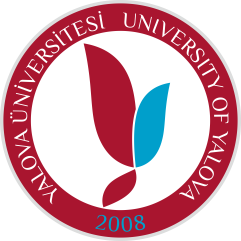 T.C.                                                                                                                                                                                                          YALOVA ÜNİVERSİTESİSTRATEJİ GELİŞTİRME DAİRE BAŞKANLIĞIDoküman No :SGDB.GT.İK.2İlk Yayın Tarihi :Revizyon Tarihi :Revizyon No :Sayfa :YETKİNLİKLERYETKİNLİKLERYETKİNLİKLERTEMEL	      TEKNİK                                                       YÖNETSELTEMEL	      TEKNİK                                                       YÖNETSELTEMEL	      TEKNİK                                                       YÖNETSELBaşarı ve çaba Detaylara önem vermeGelişime ve değişime yatkınlıkİletişim ve ilişki kurma İş ahlakı ve güvenilirlikProblem çözme Sonuç odaklılık İzleme ve değerlendirmeİç kontrol sistemi ve standartları bilgisi Risk analiziMicrosoft Office kullanımıResmi yazışma ve dosyalamaMevzuat bilgisi Koordinasyon ve standartlaşmaRapor hazırlamaSüreç analiziAnalitik yaklaşım